NPHC MEETING AGENDA“Striving to serve, inspire, and proactively make change.”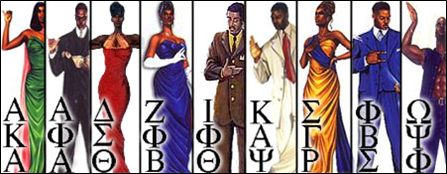 March 27, 20196:30pmCall to OrderPrayerRoll callApproval of MinutesGuest Speaker(s)ReportsChapter ReportsPresident-Hope everyone had a nice Spring Break!-I just need to address a few things      	Humpday: It went well for the most part. -The thing that bothered me the most is that you guys were late. MGC showed up before y’all and asked me where everyone was. The Humpday was a NPHC event. It’s expected that members of NPHC be on time. I didn’t ask y’all to help me set up nor did I ask y’all to help me carry the food back to my car so the least y’all could’ve done was shown up on time. -Also if I ask you to help me get people to the leave venue it shouldn’t be taken as a joke. And if you know the event is over you shouldn’t be lingering around to talk to people. Just leave if you aren’t going to help clean up afterwards - Philanthropy Week is coming up! I hope each chapter turned in a packet. We are expected the participate in this week as well! -IFC has asked us to do river clean up with them on 4/27. I am looking for at least 10 volunteers to participate. If you or someone else is interested, please let me know by next Wednesday! - There is a homecoming committee for next year and the school has asked for Greek Presence. They would like ours specifically because they noticed we are heavily involved with Black Homecoming. -Programming Board Applications will be opening soon. The programming board is over Greek Week, Philanthropy week and they are adding a conference committee as well. This is a great way to have your voices heard about all the programs and other things you guys feel don’t fit our council. Vice PresidentHello everyone!As Chani mentioned previously, Philanthropy Week is next week starting Monday.If you turned in a packet to participate, awesome… But, if you didn’t turn in a packet, it would be awesome to see you at the philanthropy fair, profit shares, or whatever other events you guys can attendBobcat Build is April 13th Its from 8am-noonishEveryone in the council is expected to attend so please tell the rest of you chapter know.If you can’t attend please notify someone on the eboard by April 10th with a valid excuse. VP of CommunicationAgenda ProtocolIf there is something that you feel needs to be discussed during the meeting, please email me the details no later than the Sunday before a meeting.VP of FinanceIf you still haven’t paid your dues and fines, please do so ASAP.VP of Judicial AffairsFraternal Values Retreat was a success. Potential Collaborations with other councils. If needed contact email: jcj82@txstate.eduVP of ScholarshipDid we want to do a study with NPHC on April 3rd or 17th?VP of Public RelationsIf you have a flyer, please post it in the GroupMe Old BusinessNew BusinessEnd of the year Banquet 4/22-New Member retreat 4/27-4/18 will be the Thursday we volunteer do school Fuel; if you or anyone in your chapter is interested please let me know by Friday April 5th at 5pm Advisor(s)Announcement(s)4/6- Black Fest (we’ve been asked to attend)4/12- Womyn of Color Forum 4/22- Phired up training about intake 4/29- Fraternity and Sorority Life Banquet Adjournment